БІЛОЦЕРКІВСЬКА МІСЬКА РАДАКИЇВСЬКОЇ ОБЛАСТІВИКОНАВЧИЙ КОМІТЕТПРОЕКТ РІШЕННЯПро присвоєння адреси новозбудованим нежитловим будівлям  виробничої бази по виготовленню та ремонту меблів і фурнітури по вул. Гайок, 4аРозглянувши подання управління містобудування та архітектури від 20 березня      2018 року №15/227 та заяву фізичної особи-підприємця Храпака Владислава Володимировича, відповідно до ст.ст. 31, 37, 40 Закону України «Про місцеве самоврядування в Україні», Положення про містобудівний кадастр, затвердженого постановою Кабінету Міністрів України від 25 травня 2011 року №559, Положення про реєстр адрес у місті Біла Церква, затвердженого рішенням Білоцерківської міської ради від 20 березня 2014 року №1184-57-VI, виконавчий комітет міської ради вирішив:1. Присвоїти новозбудованим нежитловим будівлям виробничої бази по виготовленню та ремонту меблів і фурнітури: виробниче приміщення під літ. «А» загальною площею                  1621,6 кв.м., двоповерхове складське приміщення під літ. «Б-2» загальною площею 3348,5 га, трьохповерхове адміністративно-побутове приміщення під літ. «В-3» загальною площею     721,1 кв.м., контрольно-перепускний пункт під літ. «Г» загальною площею 30,9 кв.м., громадський будинок зі складським приміщенням під літ. «Д» загальною площею 914,6 кв.м., по вул. Гайок, 4а, що розташовані на орендованій земельній ділянці площею 2,7580 га з цільовим призначенням для обслуговування виробничої бази, кадастровий номер 3220488300:05:008:0209, наступну адресу: вул. Гайок, 4-П.2. Контроль за виконанням даного рішення покласти на заступника міського голови              Бакун О.М..Міський голова	                                                                                    Г. Дикий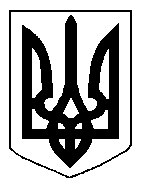 